SYLLABUSACCOUNTING 310Intermediate Financial Accounting IUW-Stevens PointSchool of Business & EconomicsImportant Note: This syllabus, along with course assignments and due dates, are subject to change. It is the student’s responsibility to check Canvas or UWSP email for corrections or updates to the syllabus. Any changes will be clearly noted through email. Communication:For most purposes, the best way to contact me between class sessions is to send me e-mail.  To ensure a replyinclude a detailed subject line in your e-mail Your subject line should be up-to-date (not an old topic from a previous message) include your course number and section number, e.g. Acct 310 Section 1. include your full name and student ID in your email. I check my e-mail on a regular basis and am usually able to respond to your messages within 48 hours during weekdays. However, if the correct email format is not followed, response may delay. I want to know how you are doing as the course progresses, especially if any problems come up.  Communication takes effort from both parties! Please feel free to stop by my office or set up an appointment with me to discuss any questions or concerns you may have. Here are two examples on email formats. The first one is inappropriate and the second one is appropriate. Inappropriate Format: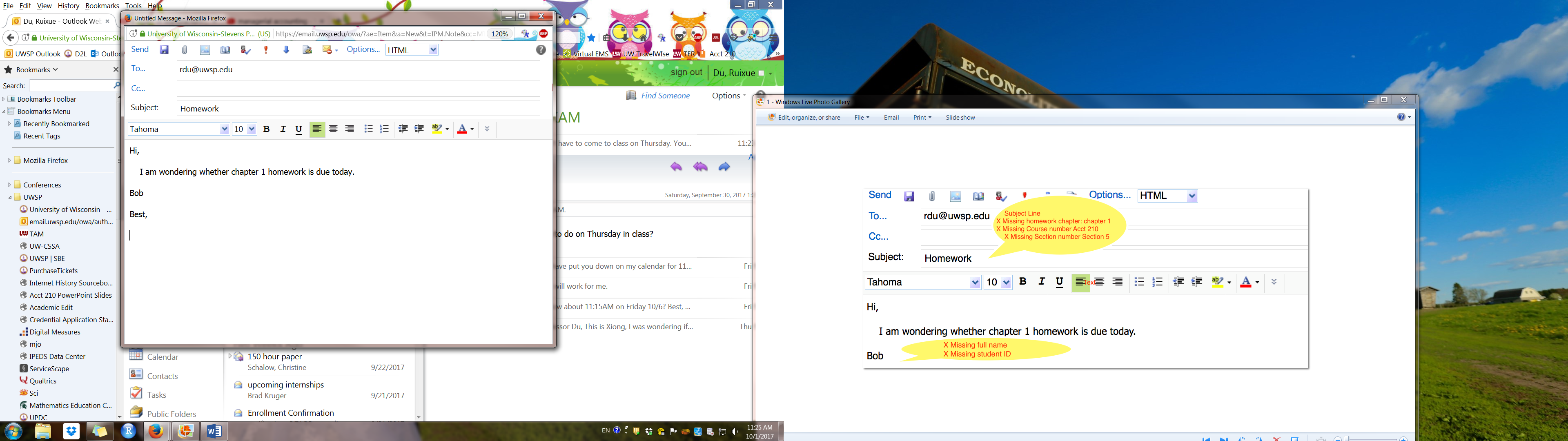 Appropriate Format: 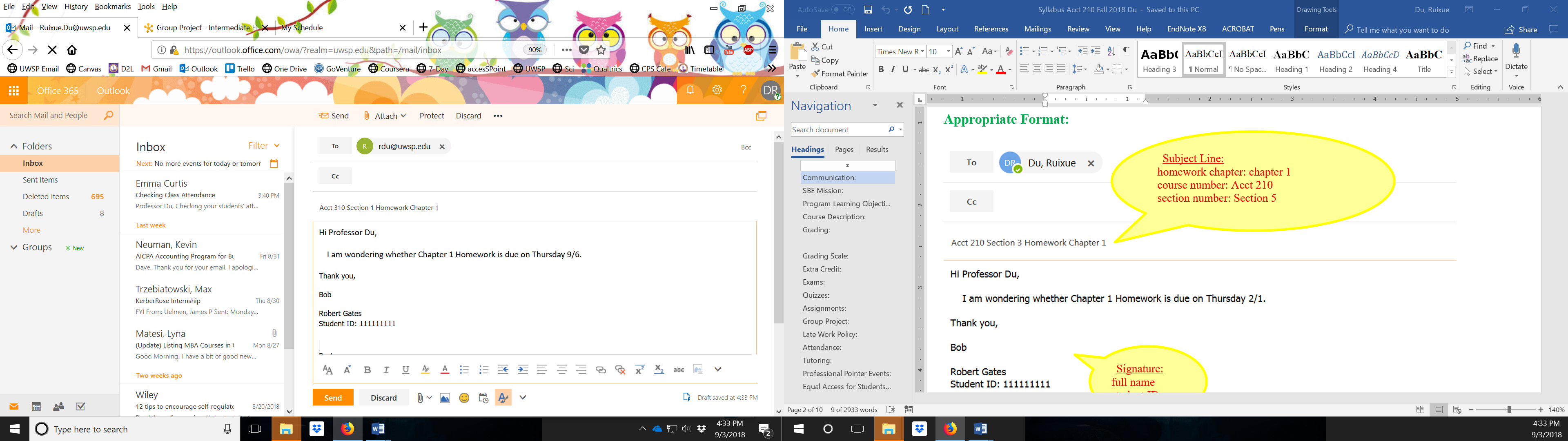 SBE Mission The UW-Stevens Point School of Business and Economics creates career ready graduates and leaders through applied learning. We serve the businesses, economy, and people of the greater Central Wisconsin region. We specialize in preparing students for success by providing professional development experiences, access to employers, and in-demand skills. The SBE achieves its mission by valuing: Talent development Lifelong learning Career preparation On the job experiences Community outreach Regional partnerships Continuous improvement Accreditation Commitment: SBE is accredited by the Association to Advance Collegiate Schools of Business (AACSB), a designation earned by only 5 percent of world business schools. Accreditation instills a culture of continuously improving our programs through connections with local business leaders, alumni and the community. SBE Program Learning Objectives:Students will be able to apply core concepts, models and methods from business, accounting and economics in identifying and solving problems.Students will be able to work effectively with others in team settings.Students will be able to craft and present an effective oral presentation.Course Description:  Concepts, elements, and generally accepted accounting principles associated with financial statements, including income measurement and valuation of assets and equities. Prereq: 210.Course StructureThis course will be delivered in in classroom and through the course management system Canvas. You will use your UWSP account to login to the course from the Canvas Login Page. If you have not activated your UWSP account, please visit the Manage Your Account page to do so.On Canvas, you will access course materials, and resources. At designated times throughout the semester, you will take quizzes on Canvas. Canvas Support  Click HELP from within Canvas for links to support via email and chat.   Call Canvas Support for Students at 1 (833) 828-9804.   Canvas Student Guides   Canvas Video GuidesA self-paced Student Training / Orientation course is available for self registration in Canvas.UWSP Technical AssistanceIf you need technical assistance at any time during the course or to report a problem with Canvas you can:Visit with a Student Technology TutorSeek assistance from the HELP DeskGrading:Grading Scheme:Extra Credit:There will be extra credit opportunities throughout the semester. No free points will be given to round up the letter grade at the end of the semester. Every semester, there will be some students ending up at less than 1% away from the next letter grade. However, even 1% is worth 5 points. It won’t be fair to give some students free points but not to the rest of the class. So please do not email to ask for rounding up after the final exam. Exams:There are three exams. Each accounts for 100 points. All exams are in multiple choice plus simulation format. Please refer to the class schedule for exam dates. Exam 1 covers chapter 1, 2, 3, and 4 (75 minutes). Exam 2 covers chapter 5, 6, 7, and 8 (75 minutes). Exam 3 is comprehensive, which covers all the chapter we have discussed by the end of the semester (75 minutes). Exam 3 is the final exam. Should you not be able to take the exam, you must notify me in advance. No make-up exam will be given unless you demonstrate in advance (and I agree) that a significant life-event prevents you from attending class or if you have a documented emergency. If you have more than three final exams scheduled on the final exam date and want to reschedule the final exam, you should let me know at two weeks before the final exam date. Quizzes:Eleven in class quizzes will be given throughout the semester, each accounting for 10 points.  One lowest-score quiz will be dropped from your final grade. So 100 quiz points will be included in your final grade. The quizzes will be offered online on Canvas. Each quiz has 10 multiple-choice questions. The overall quiz grade is capped at 100 points. You will have 15 minutes to work on these questions. A zero will be automatically given if a quiz is not submitted within the time limit.Please bring a laptop or other electronic device with you on the scheduled quiz days.If you need a laptop, university laptops are available for checkout through the library.Laptop Checkout Guideline: https://www.uwsp.edu/infotech/Pages/Student-Laptop-Checkout.aspxShould you not be able to take the quizzes on the scheduled dates, you must notify me in advance. No make-up quiz will be given unless you demonstrate in advance (and the instructor agrees) that a significant life-event prevents you from attending class or if you have a documented emergency. Assignments:Questions:Questions are coming from the end of chapter Exercises and Problems in your textbook. Refer to the Class Schedule at the end of the syllabus for specific question numbers. Collection: I will randomly collect four assignments (20 points each), although you are responsible of completing all assignments. Assignments are due on the due dates before class ends. I will announce in class on each due date that whether I am collecting the assignment that day or not. Submission:    Three ways you can submit your assignment:Bring a laptop to class on assignment due dates, so that you can submit the assignment on Canvas in class.Bring a USB flash drive (with your assignment document saved on it) with you to class on assignment due dates. You can use the computer in classroom to submit your assignment.Submit the assignment on Canvas to the available assignment folder on your personal computer at home before class starts. If I announce in class I will collect that assignment, the most recent submission will be graded in the available assignment folder. If I do not collect that assignment, you don’t have to do anything before next assignment becomes due. When the next assignment becomes due, you can substitute that uncollected one with your next assignment. FormatAll assignments should be typed and submitted electronically on Canvas.Only Word or PDF files will be accepted and graded. Submissions in all other formats will receive a ZERO grade. Your assignment file should be titled with chapter number, e.g. Chapter 1 or Chapter 2. Question numbers should be highlighted in the document. Five points will be deducted for each assignment if question numbers are not highlighted.  A worksheet template is provided on Canvas. If you use the provided Excel worksheet template, please make sure you copy all of your answers to a Word document, or save a copy in PDF format. GradingAssignments are graded based on completion, rather than accuracy. To receive the full credit, please do show your work. No grade will be given if only the final answers are provided. Group Project:Refer to Group Project Guidelines on Canvas for detail. Late Submission: Be sure to pay close attention to deadlines. There will be no make-up exams or quizzes, or late work accepted without a serious and compelling reason (such as significant life-event prevents you from completing the task on time or if you have a documented emergency) and instructor approval.Accepted late submission will graded based on following structureUp to 80% - less than 24-hour lateUp to 50% - after 24 hoursAttendance:You are expected to attend every class and be professional and respectful to your instructor and classmates. For instance, be on time for class, do not leave the class while it is in progress for other than emergencies, turn off cell phones, only use laptops for class work. Attending only a portion of the lecture without prior permission from the instructor will lead to a five-point reduction in final grade on a 100-point scale. Equal Access for Students with Disabilities*:UW-Stevens Point will modify academic program requirements as necessary to ensure that they do not discriminate against qualified applicants or students with disabilities.  The modifications should not affect the substance of educational programs or compromise academic standards; nor should they intrude upon academic freedom.  Examinations or other procedures used for evaluating students' academic achievements may be adapted.  The results of such evaluation must demonstrate the student's achievement in the academic activity, rather than describe his/her disability.  If modifications are required due to a disability, please inform the instructor and contact the Disability and Assistive Technology Center to complete an Accommodations Request form.  Phone: 346-3365 or Room 609 Albertson Hall.Help Resources:Build Rapport:If you find that you have any trouble keeping up with the course, make sure you let your instructor know as early as possible. As you will find, building rapport and effective relationships are key to becoming an effective professional. Make sure that you are proactive in informing your instructor when difficulties arise during the semester so that we can help you find a solution.Care Team:The University of Wisconsin-Stevens Point is committed to the safety and success of all students. The Office of the Dean of Students supports the campus community by reaching out and providing resources in areas where a student may be struggling or experiencing barriers to their success. Faculty and staff are asked to be proactive, supportive, and involved in facilitating the success of our students through early detection, reporting, and intervention. As your instructor, I may contact the Office of the Dean of Students if I sense you are in need of additional support which individually, I may not be able to provide. You may also share a concern if you or another member of our campus community needs support, is distressed, or exhibits concerning behavior that is interfering with the academic or personal success or the safety of others, by reporting here.Commit to Integrity:As a student in this course (and at this university) you are expected to maintain high degrees of professionalism, commitment to active learning and participation in this class and integrity in your behavior in and out of the classroom. Students suspected of academic misconduct will be asked to meet with the instructor to discuss the concerns. If academic misconduct is evident, procedures for determining disciplinary sanctions will be followed as outlined in the University System Administrative Code, Chapter 14.  Students should work on the quizzes, and exams individually. Any form of collaboration during the quiz or exam is prohibited. Instructor:  Ruixue DuOffice:  CPS 412Email:  Ruixue.Du@uwsp.eduOffice Hours: T & R 11:00 PM – 12:15 PM or by AppointmentClass times and locations: Sec 1 TR 12:30 PM – 1:45 PM in CPS 209Course Web site:CanvasCourse Materials:Intermediate Accounting, Kieso, Weygandt, Warfield; 15th Edition.Exam 1100 PointsExam 2100 PointsExam 3100 PointsQuizzes100 PointsAssignments  80 PointsGroup ProjectGroup Project  20 PointsTotal         500 PointsLetter Grade*PercentageA93-100%A-90-92.9%B+87-89.9%B83-86.9%B-80-82.9%C+77-79.9%C73-76.9%C-70-72.9%D+67-69.9%D60-66.9%F0-59.9%TutoringAdvisingSafety and General SupportHealthTutoring and Learning Center helps with Study Skills, Writing, Technology, Math, & Science. 018 Albertson Hall, ext 3568Academic and Career Advising Center, 320 Albertson Hall, ext 3226Dean of Students Office, 212 Old Main, ext. 2611Counseling Center, Delzell Hall, ext. 3553. Health Care, Delzell Hall, ext. 4646Web Link